Name    sohaib Hassan murad Semester    2ndID       16596Paper     anotomy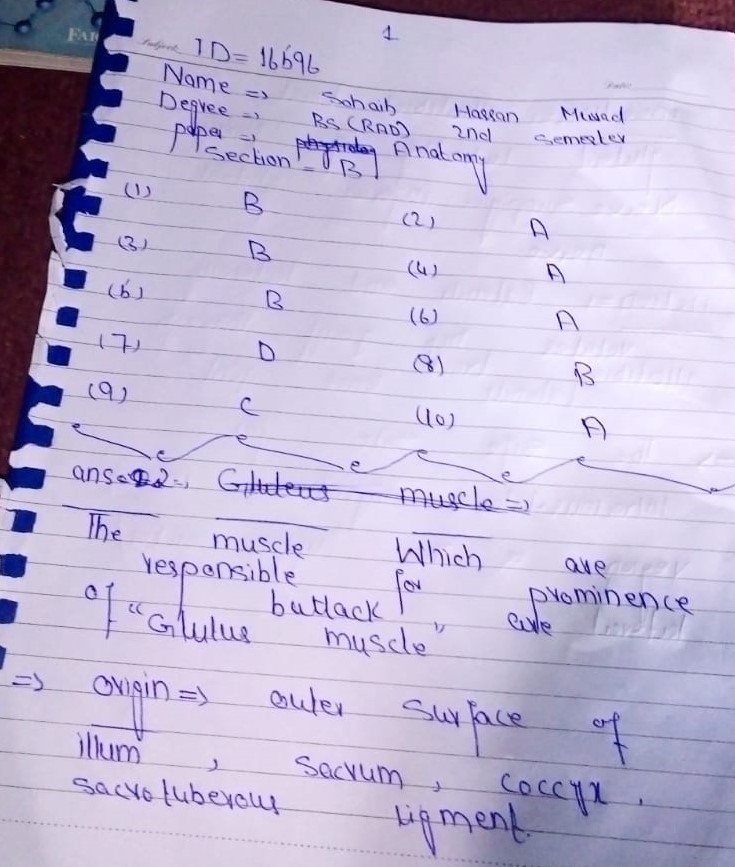 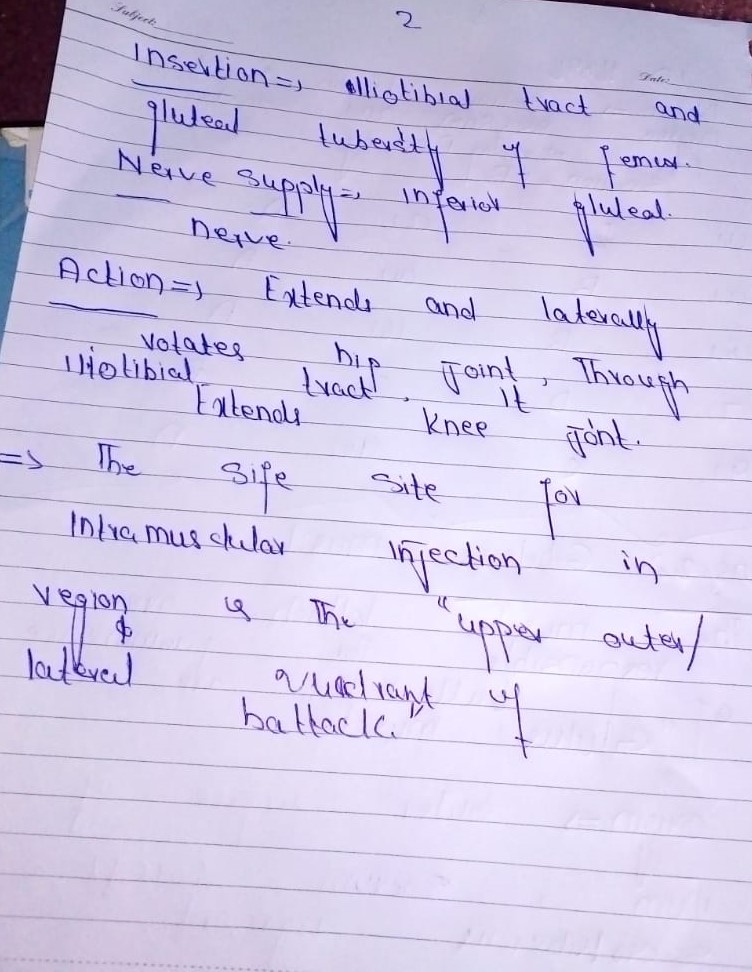 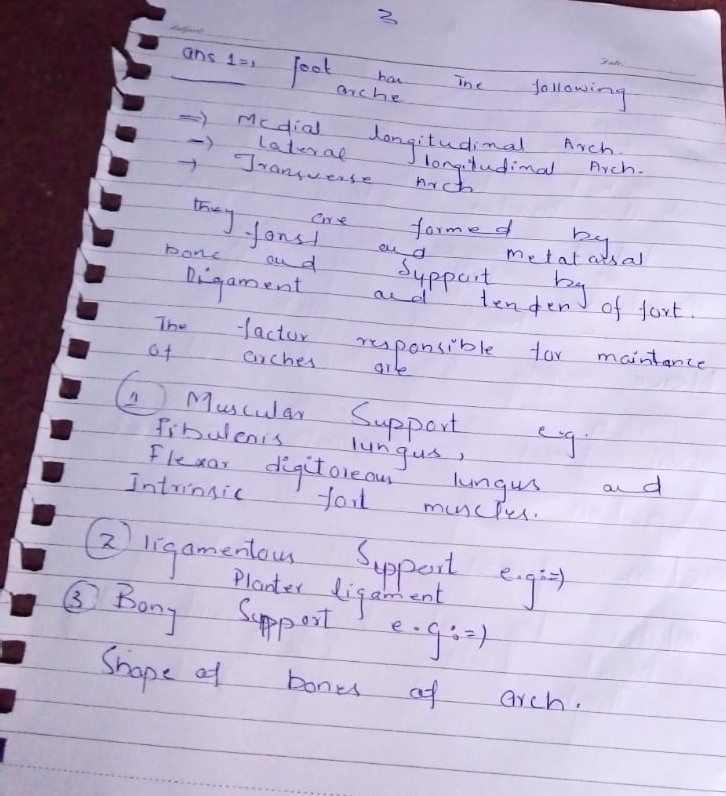 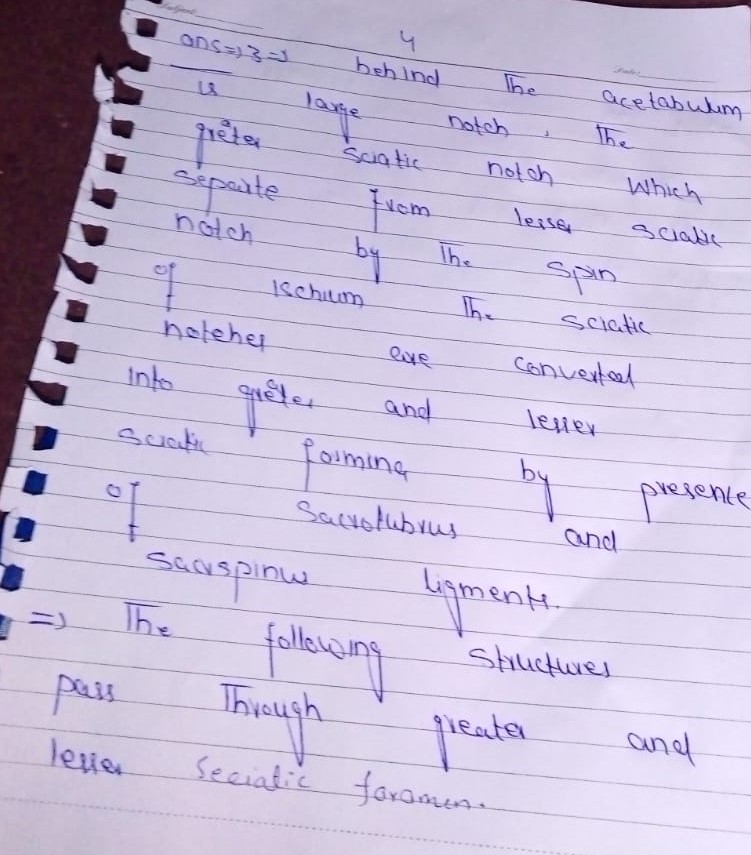 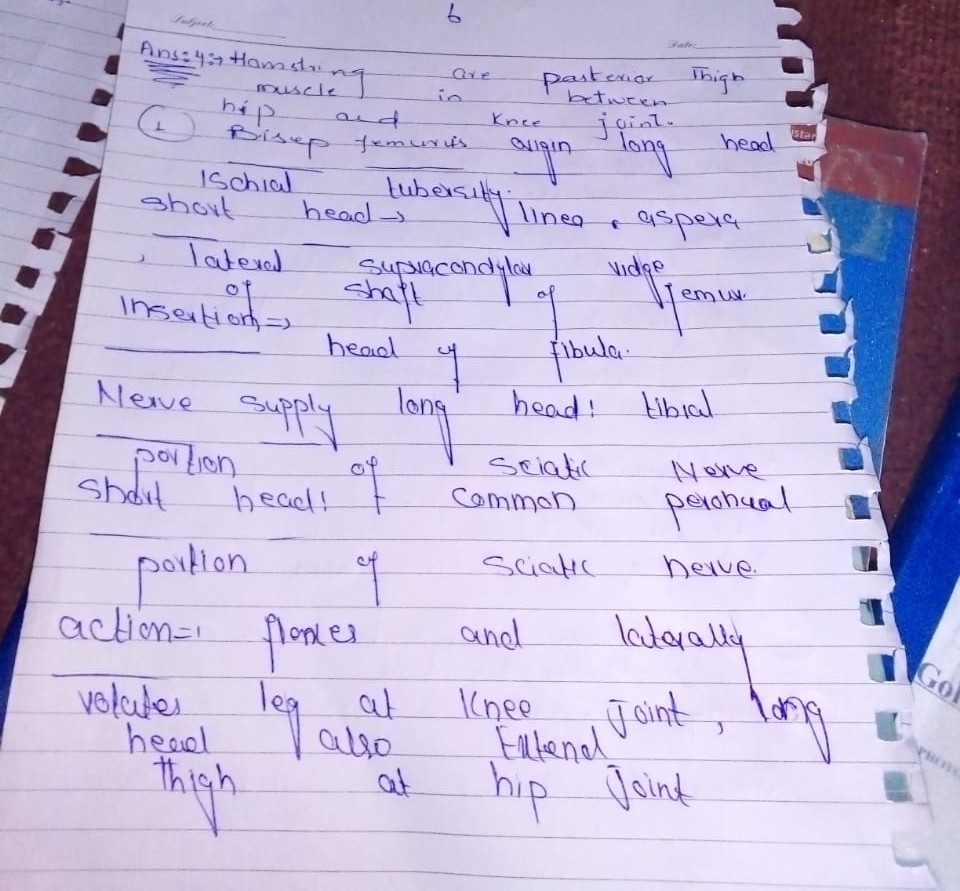 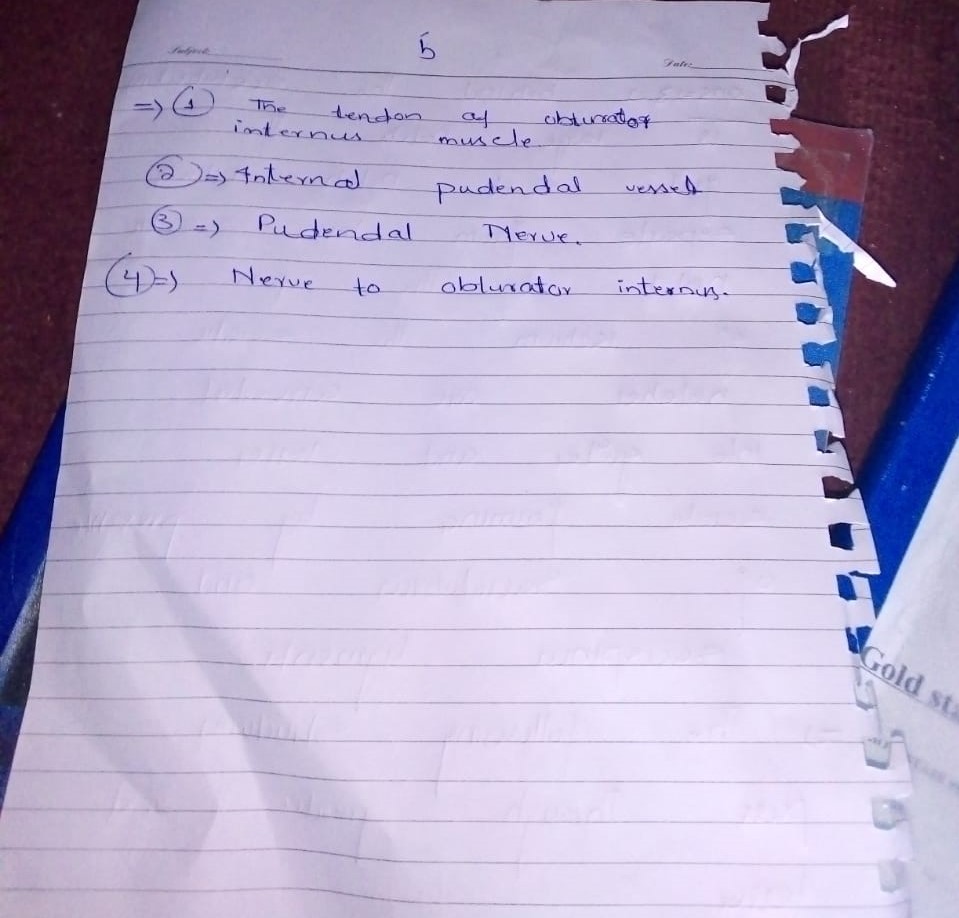 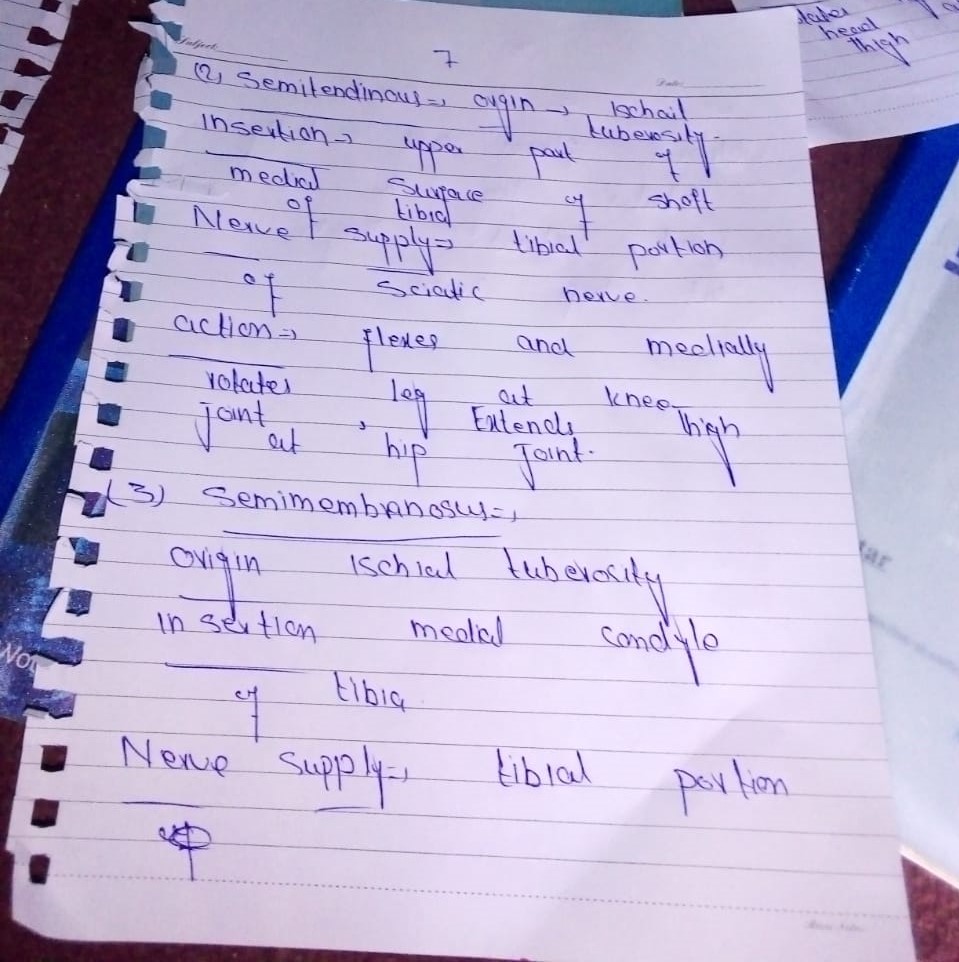 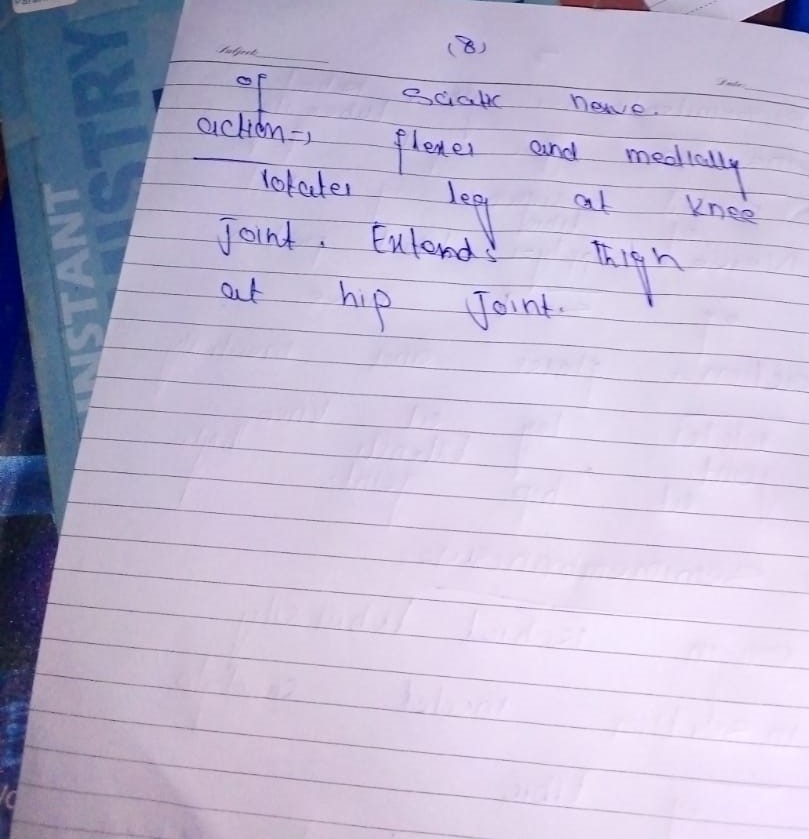 